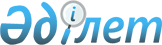 Сандыктау аудандық маслихатының 2021 жылғы 27 желтоқсандағы № 13/2/10 "Сандықтау ауданының Мәдениет ауылының 2022-2024 жылдарға арналған бюджетін бекіту туралы" шешіміне өзгерістер енгізу туралыАқмола облысы Сандықтау аудандық мәслихатының 2022 жылғы 16 наурыздағы № 15/11 шешімі
      Сандықтау аудандық мәслихаты ШЕШТІ:
      1. Сандыктау аудандық маслихатының 2021 жылғы 27 желтоқсандағы № 13/2/10 "Сандықтау ауданының Мәдениет ауылының 2022-2024 жылдарға арналған бюджетін бекіту туралы" шешіміне өзгерістер енгізілсін.
      1 тармақ жаңа редакцияда баяндалсын:
      "1. Мәдениет ауылының 2022-2024 жылдарға арналған бюджеті тиісінше 1, 2, 3 және 4-қосымшаларға сәйкес, оның ішінде 2022 жылға келесі көлемдерде баяндалсын:
      1) кірістер – 22412,0 мың теңге, оның ішінде:
      салықтық түсімдер - 5056,0 мың теңге;
      салықтық емес түсімдер -0,0 мың теңге;
      негізгі капиталды сатудан түсетін түсімдер-400,0 мың теңге;
      трансферттердің түсімдері - 16956,0 мың теңге;
      2) шығындар- 22626,5 мың теңге;
      3) сальдо қаржы активтерімен операциялар бойынша сальдо – 0,0 мың теңге;
      4) бюджет тапшылығы (профициті) – - 214,5 мың теңге;
      5) бюджет тапшылығын қаржыландыру (профицитін пайдалану) – 214,5 мың теңге."
      Жоғарыда көрсетілген шешімнің 1 қосымшасы осы шешімнің қосымшасына сәйкес жаңа редакцияда баяндалсын.
      2. Осы шешім 2022 жылғы 1 қаңтардан бастап қолданысқа енгізіледі. 2022 жылға арналған Мәдениет ауылдық бюджеті
					© 2012. Қазақстан Республикасы Әділет министрлігінің «Қазақстан Республикасының Заңнама және құқықтық ақпарат институты» ШЖҚ РМК
				
      Сессия төрағасы,аудандық мәслихатхатшысы

Г.Кадырова
Сандықтау аудандық мәслихатының
2022 жылғы 16 наурыздағы
№ 15/11 шешіміне
1-қосымшаСандықтау аудандық мәслихатының
2021 жылғы 27 желтоқсандағы
№ 13/2/10 шешіміне
1-қосымша
Санат
Санат
Санат
Санат
Сома мыңтеңге
Сыныбы
Сыныбы
Сыныбы
Сома мыңтеңге
Кішісыныбы
Кішісыныбы
Сома мыңтеңге
Атауы
Сома мыңтеңге
1
2
3
4
5
I. Кірістер
22 412,0
1
Салықтықтүсімдер
5 056,0
04
Меншіккесалынатынсалықтар
1 201,0
1
Мүліккесалынатынсалықтар
47,0
3
Жерсалығы
25,0
4
Көлікқұралдарынасалынатынсалық
1 129,0
05
Тауарларға, жұмыстарға және қызметтерге салынатын ішкі салықтар
3 855,0
3
Табиғи және басқа да ресурстарды пайдаланғаны үшін түсетін түсімдер
3 855,0
2
Салықтықеместүсімдер
0,0
3
Негізгікапиталдысатудантүсетінтүсімдер
400,0
01
Мемлекеттікмекемелергебекітілгенмемлекеттікмүліктісату
400,0
1
Мемлекеттік мекемелерге бекітілген мемлекеттік мүлікті сату
400,0
4
Трансферттер түсімі
16 956,0
02
Мемлекеттіңбасқарудыңжоғарытұрғаноргандарынантүсетінтрансферттер
16 956,0
3
Аудандардың (облыстықмаңызы бар қаланың) бюджетінентрансферттер
16 956,0
Функционалдық топ
Функционалдық топ
Функционалдық топ
Функционалдық топ
Сома мыңтеңге
Бюджеттікбағдарламалардыңәкімшісі
Бюджеттікбағдарламалардыңәкімшісі
Бюджеттікбағдарламалардыңәкімшісі
Сома мыңтеңге
Бағдарлама
Бағдарлама
Сома мыңтеңге
Атауы
Сома мыңтеңге
1
2
3
4
5
 II. Шығындар
22 626,5
01
Жалпысипаттағымемлекеттікқызметтер
21 894,5
124
Аудандықмаңызы бар қала, ауыл, кент, ауылдық округ әкімінің аппараты 
21 894,5
001
Аудандықмаңызы бар қала, ауыл, кент, ауылдық округ әкімініңқызметінқамтамасызетужөніндегіқызметтер
21 894,5
07
Тұрғынүй-коммуналдықшаруашылық
732,0
124
Аудандықмаңызы бар қала, ауыл, кент, ауылдық округ әкімінің аппараты 
732,0
008
Елдімекендердегікөшелердіжарықтандыру
708,0
011
Елді мекендерді абаттандыру мен көғалдандыру
24,0
III. Қаржыактивтеріменоперацияларбойынша сальдо 
0,0
IV. Бюджет тапшылығы (профициті)
-214,5
V. Бюджет тапшылығынқаржыландыру (профицитінпайдалану) 
214,5
8
Бюджет қаражатыныңпайдаланылатынқалдықтары
214,5
01
Бюджет қаражатыныңқалдықтары
214,5
1
Бюджет қаражатының бос қалдықтары
214,5